Figure 1: Sample HCAHPS Survey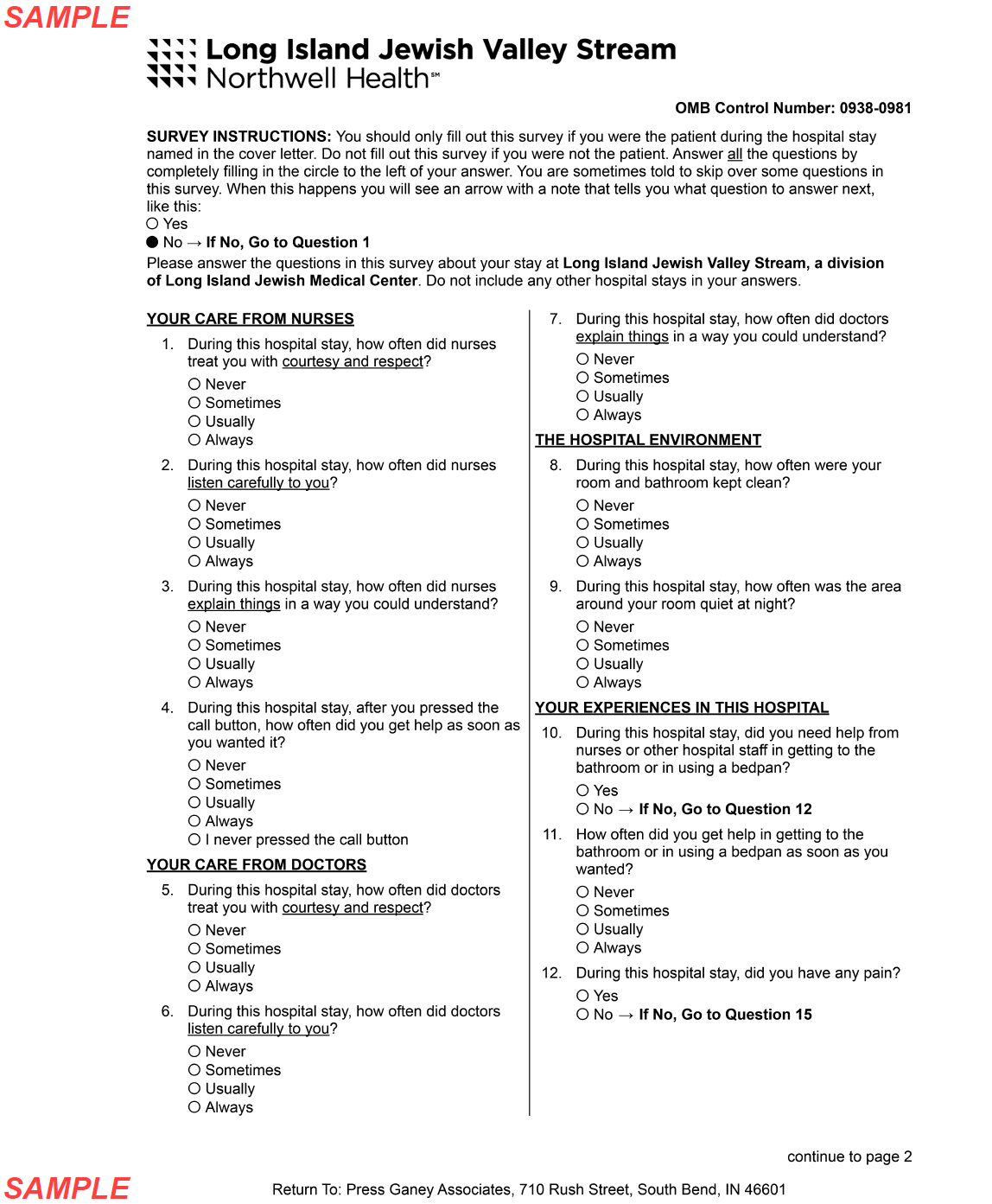 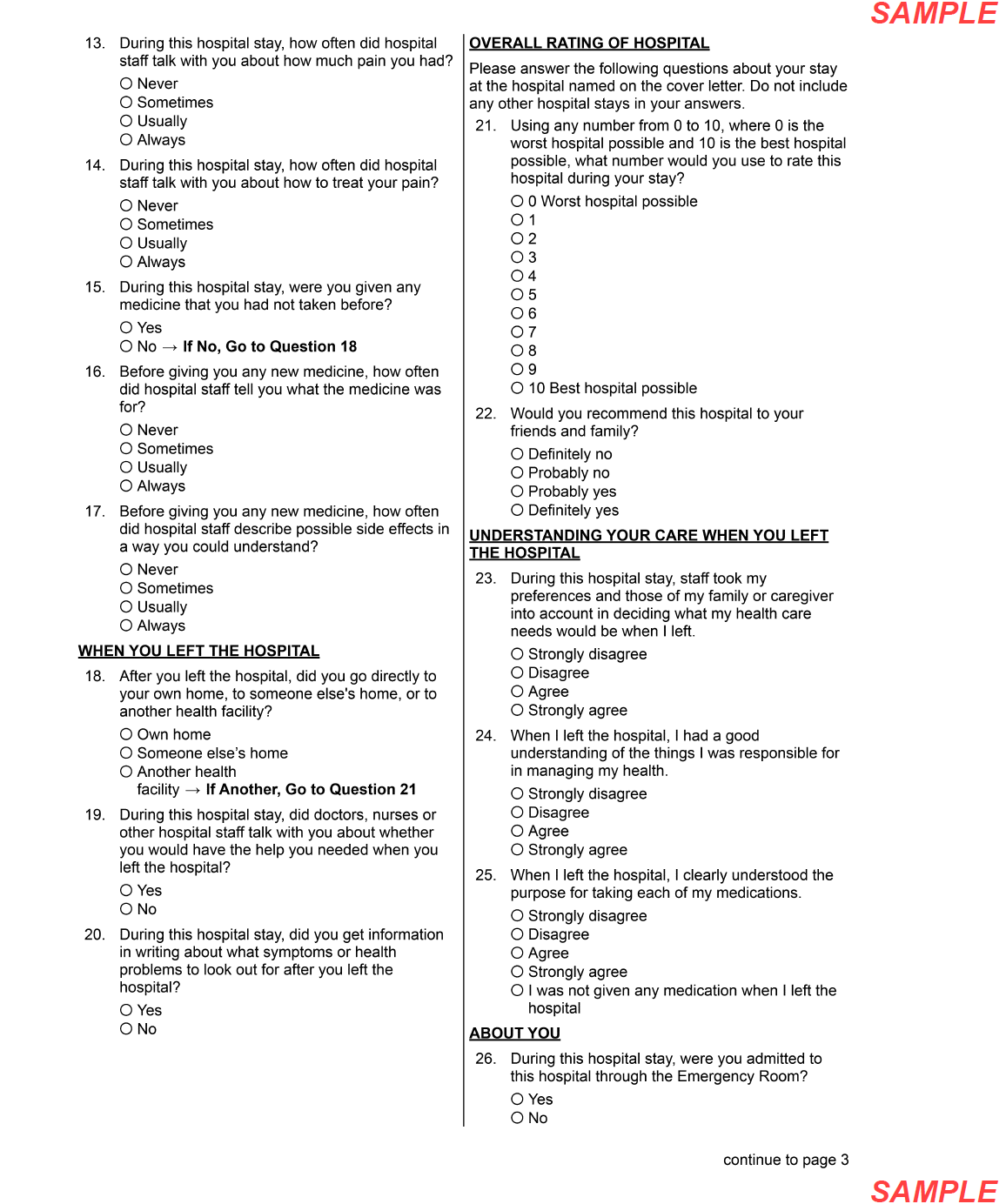 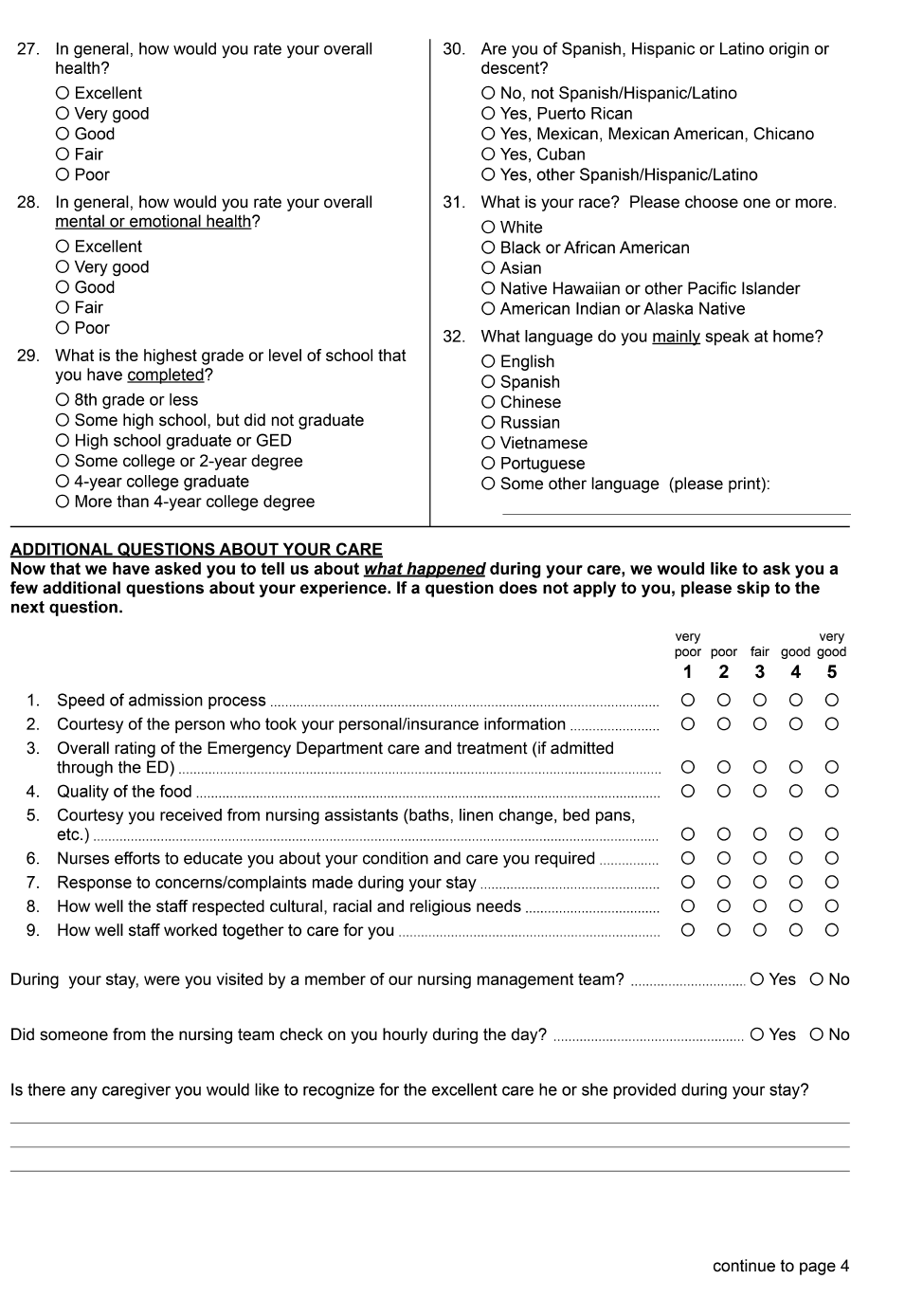 Figure 2: HCAHPS questions selected for study.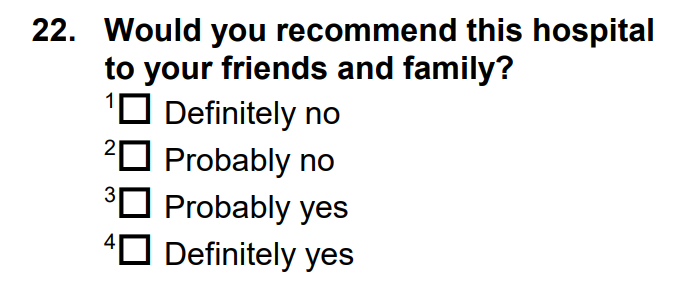 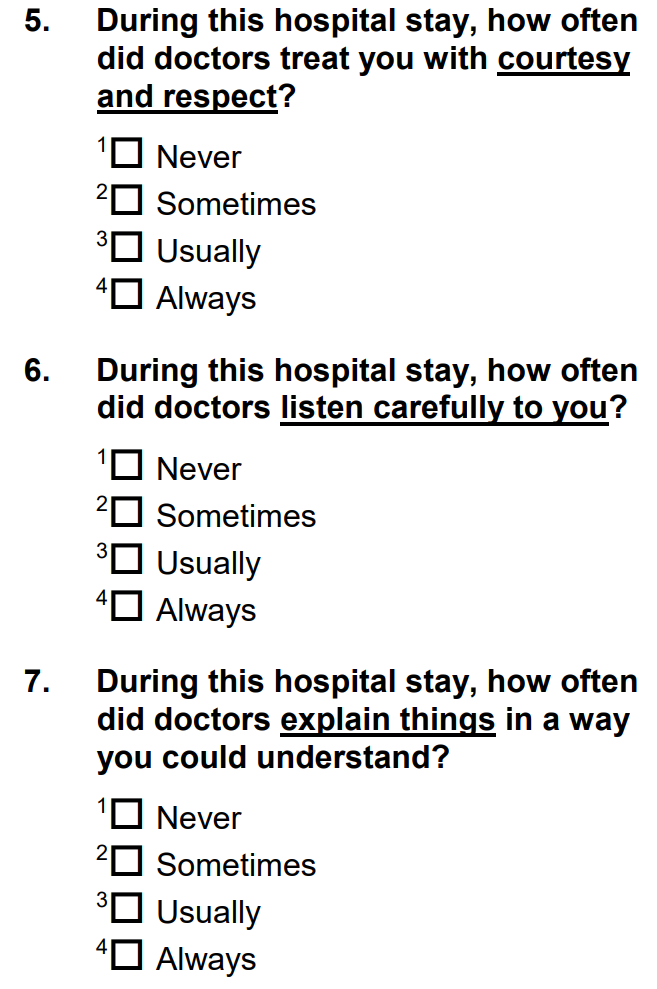 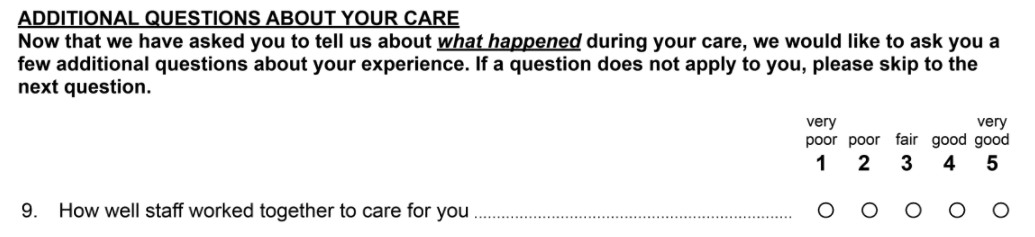 Table 1: Quantity of survey responses from studied and control hospitals.Legend: LIJVS: Long Island Jewish Valley Stream, HH: Huntington Hospital, PVH: Plainview HospitalTable 2: Demographics of study population.Table 3: Top box score percentile changes pre and post-intervention.				Top Box Score (%)                              National Percentile Rank* Average of HCAHPS questions 5, 6 & 7Table 4: Results for all questions evaluated.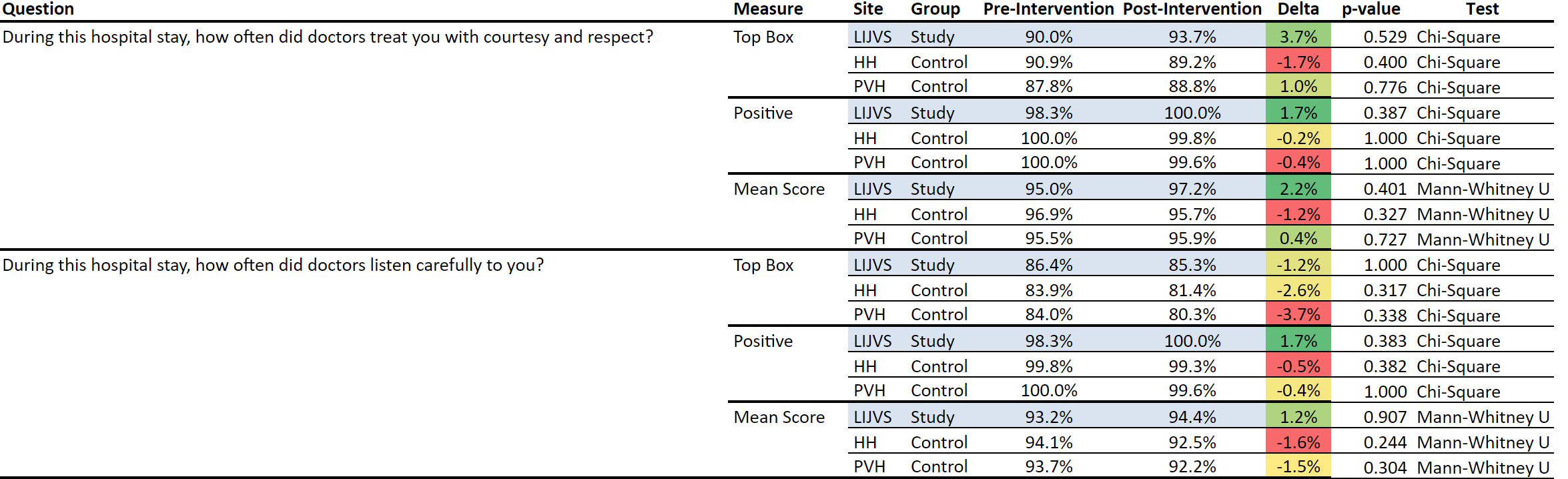 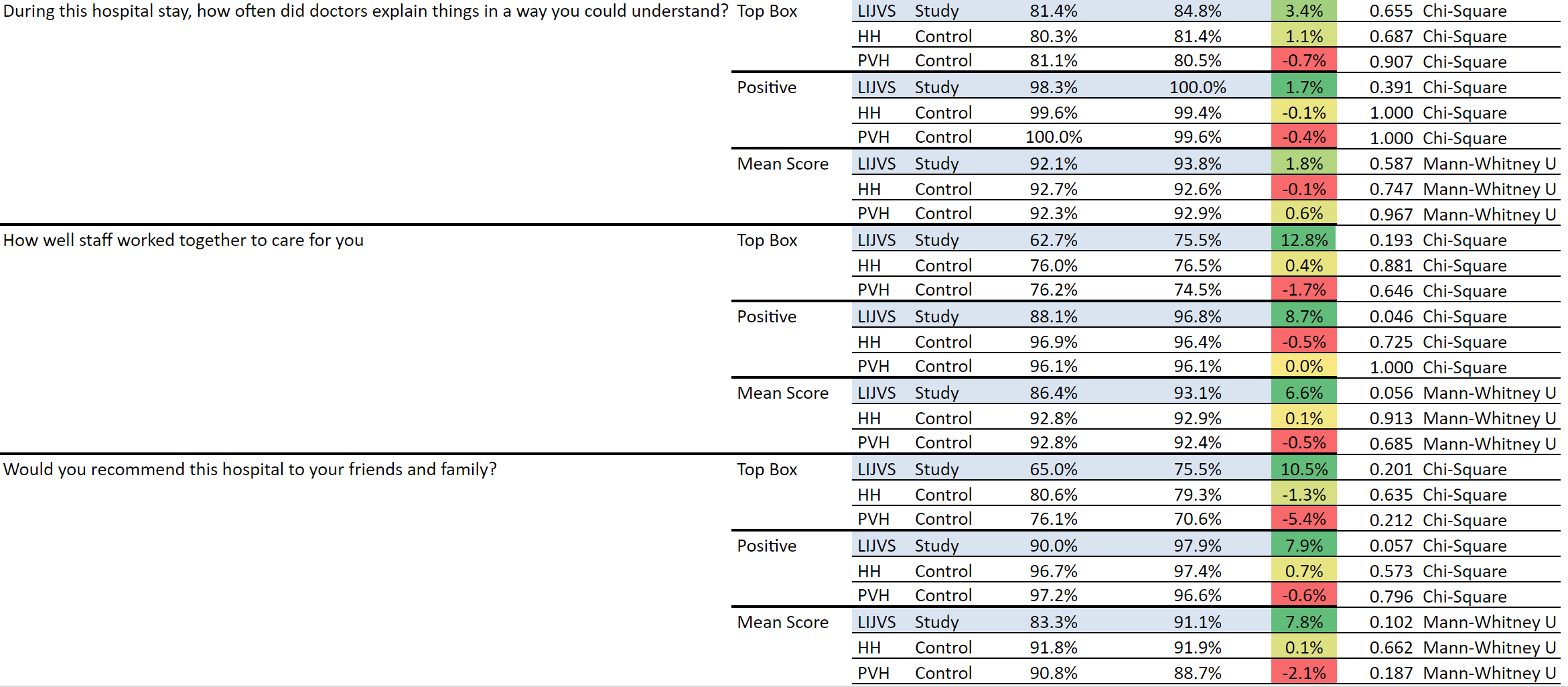 Figure 3: HCAHPS question 5 responses. 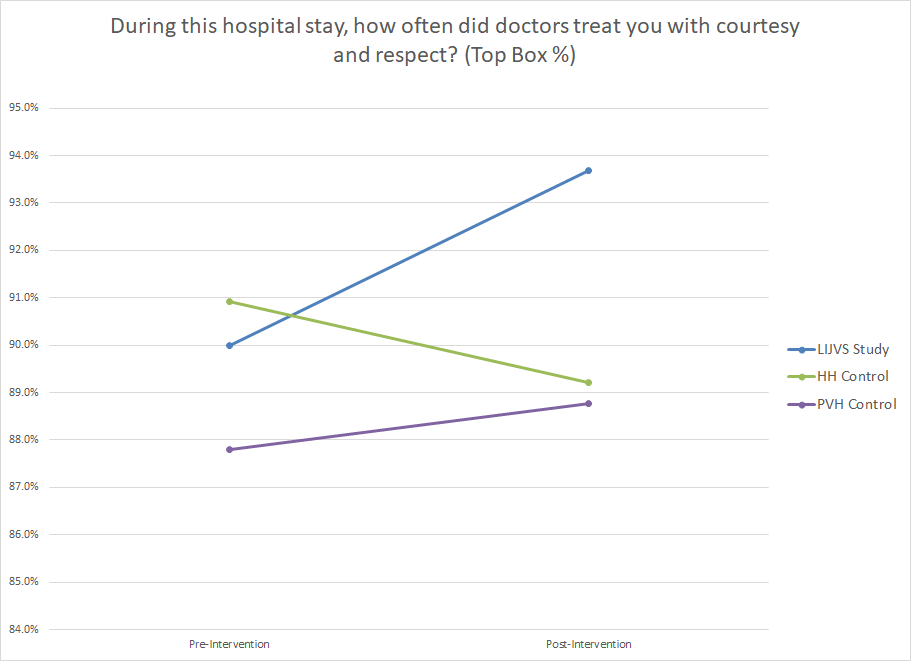 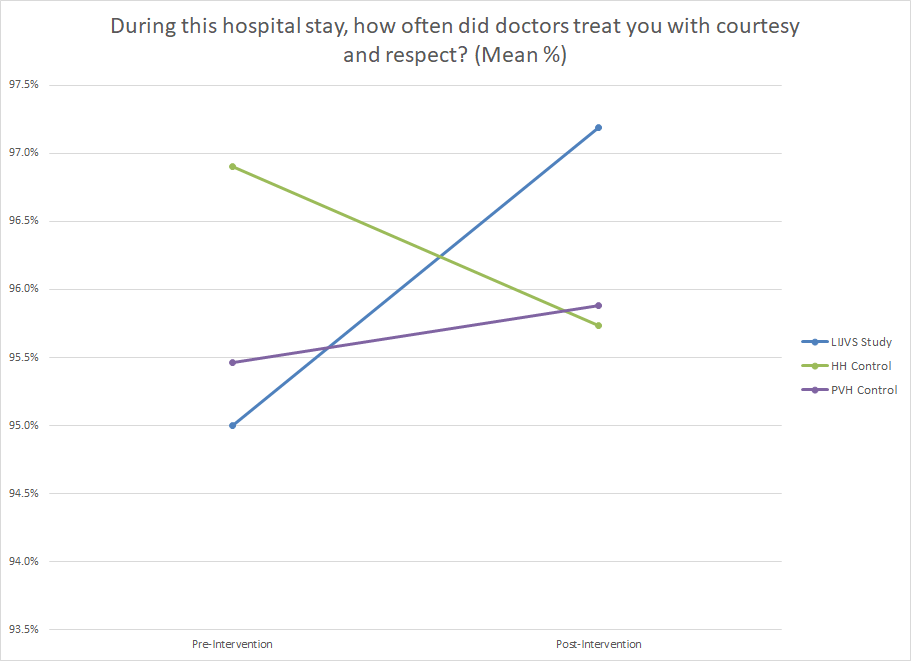 Figure 4: HCAHPS question 6 responses.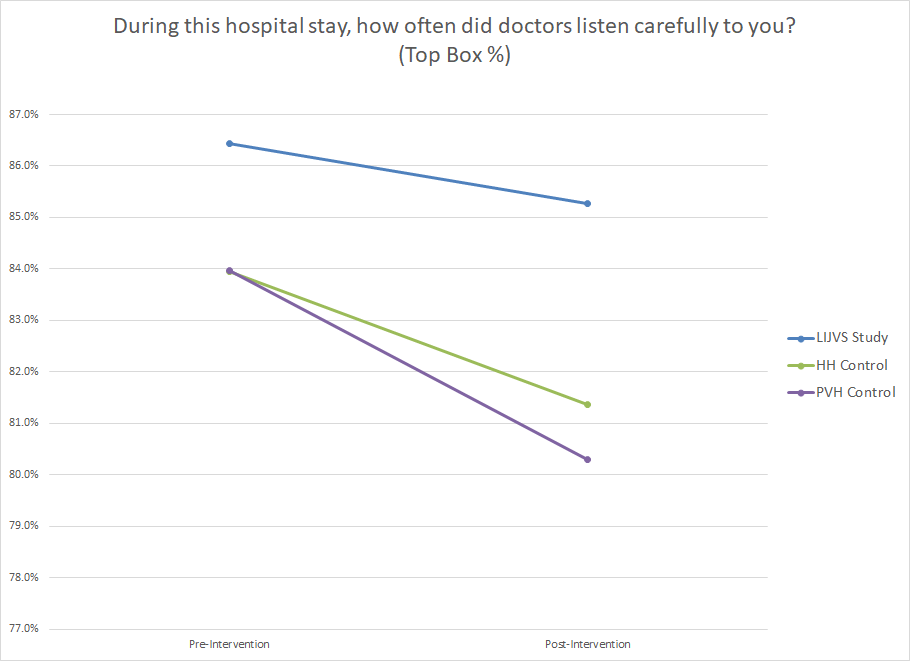 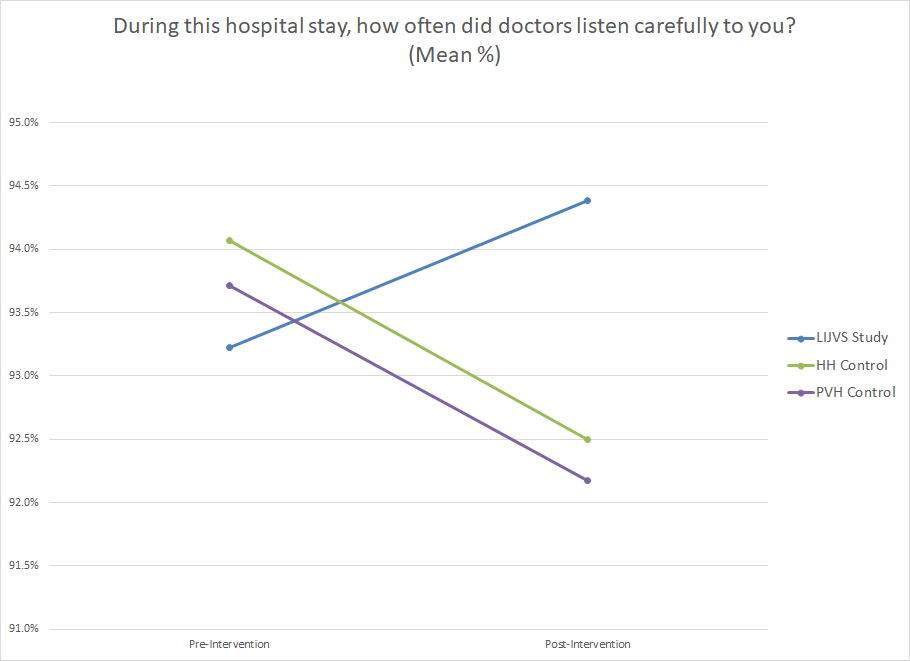 Figure 5: HCAHPS survey question 7 responses.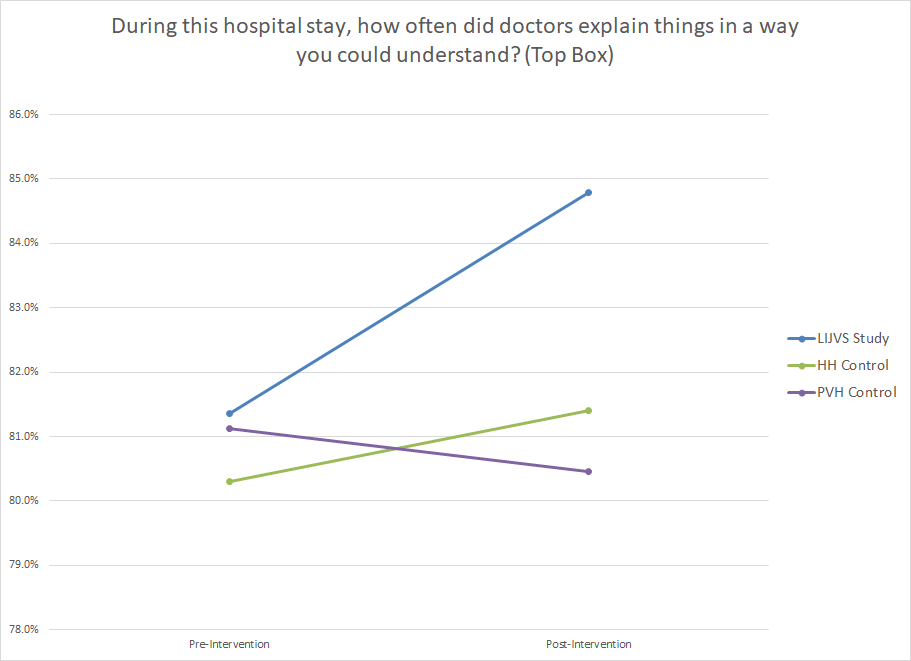 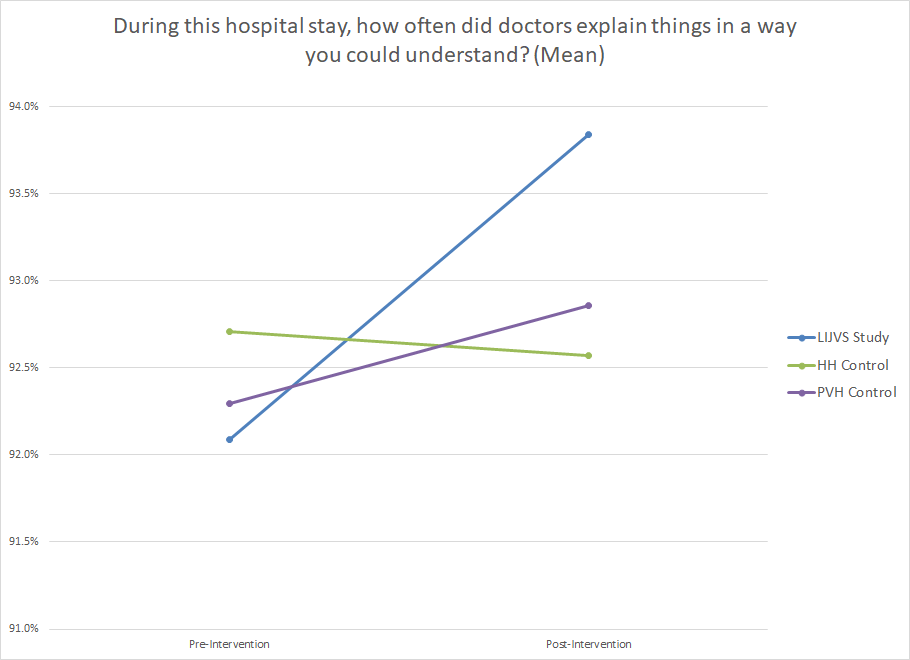 Figure 6: HCAHPS question 22 responses. 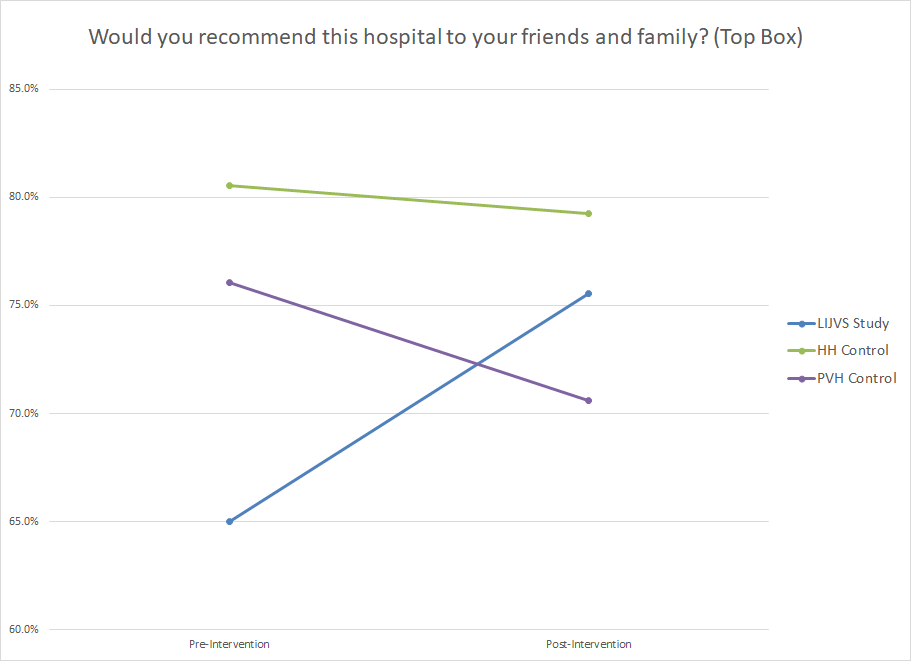 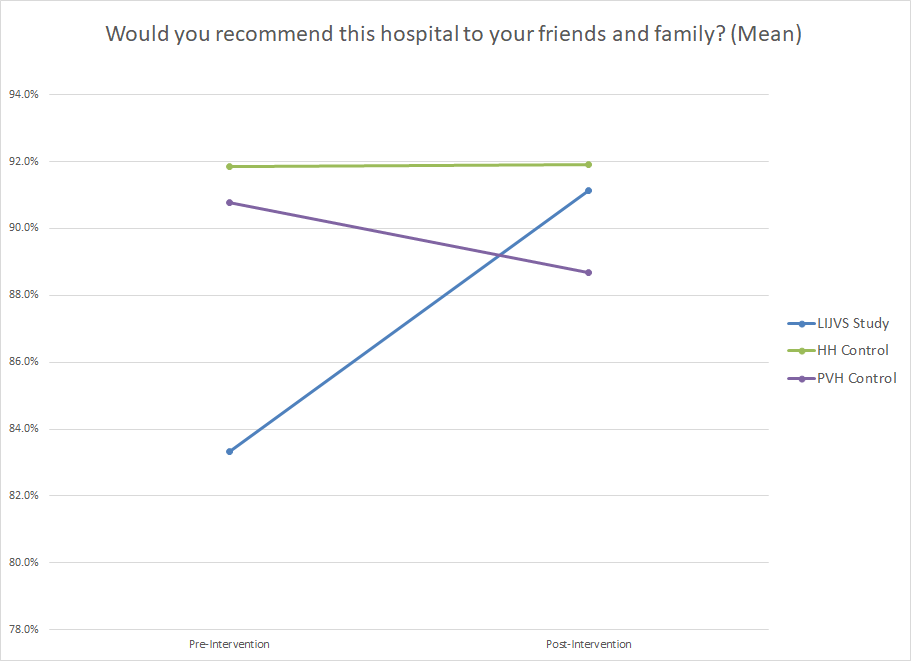 Figure 7: HCAHPS question 9 responses. 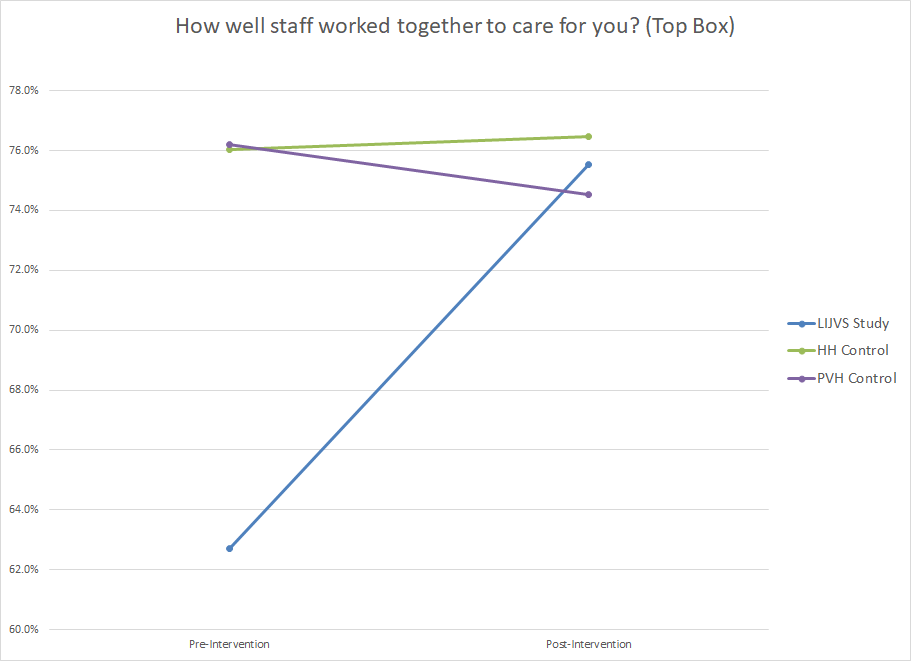 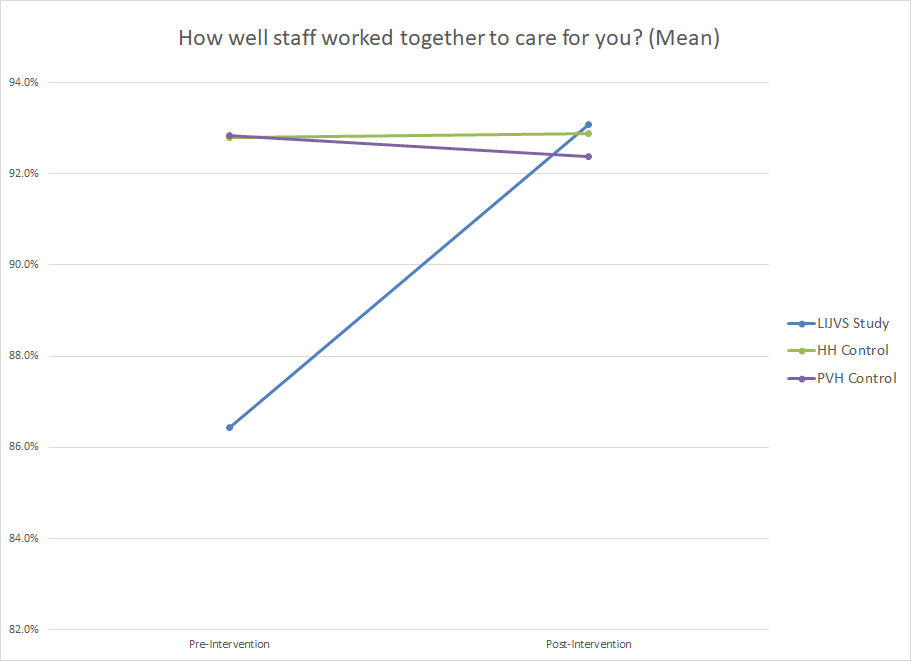 SiteGroupPre-InterventionReturned Surveys (n)Post-InterventionReturned Surveys (n)Total (n)LIJVSStudy6094154HHControl458540998PVHControl213262475Age Range (Years Old)Median Age (Years Old)Mean Age  (Years Old)Female ResponsesMale ResponsesPre- Intervention30-956160.751.7%48.3%Post-Intervention28-906765.963.4%36.6%QuestionPre- InterventionPost-InterventionPre- InterventionPost-InterventionCommunication with Doctors*85.987.99196Recommend Hospital6575.52163